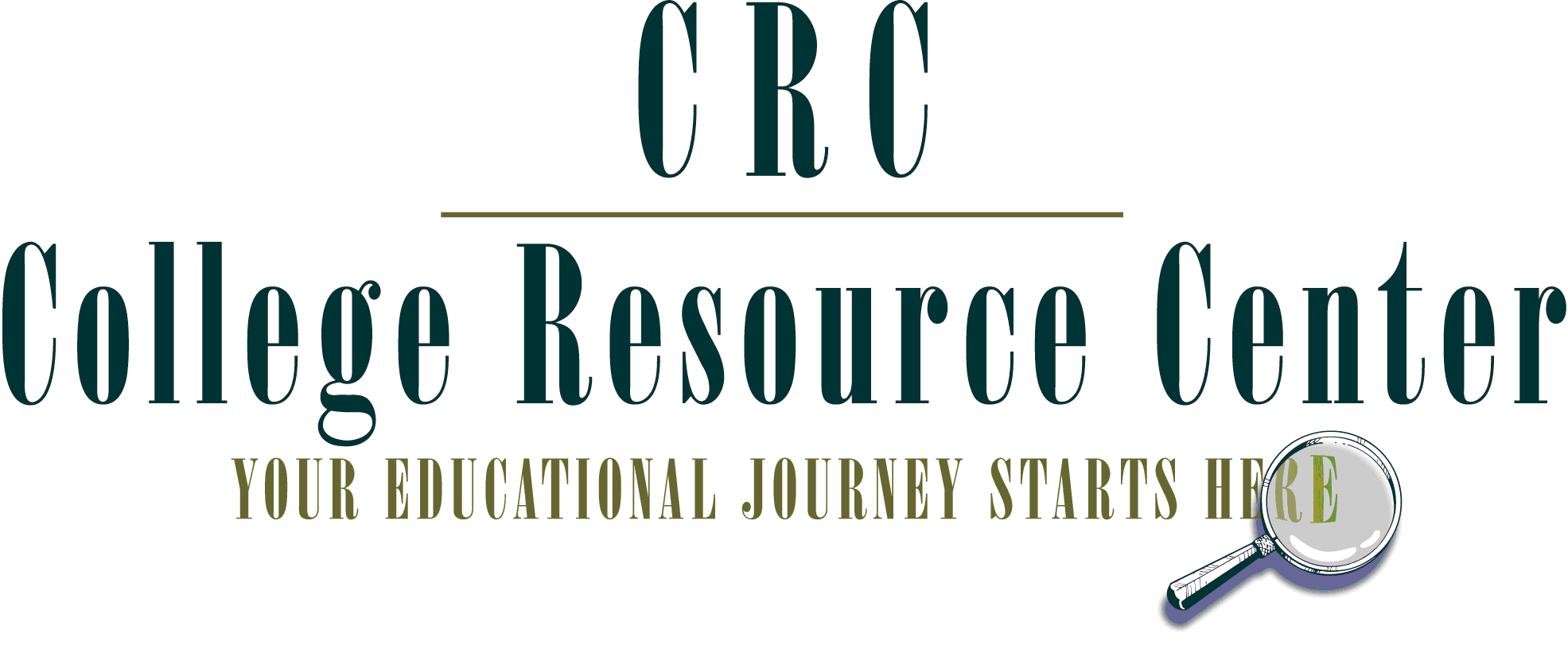 Parent FormStudent’s Name:  ___________________________________________Student’s Address if different from parent:________________________________________________________________________________________________________________Student’s age: ____________   Current Grade: _____   School: ____________________________________School Address:  ______________________________________________Guidance counselor’s name: _____________________________________Mother’s Name (s)_____________________________________________Address: ________________________________________________________________________________________________________________Phone Number: (H)_____________(W) _____________(C)_____________Mother’s email: ________________________________________________Father’s Name (s): _____________________________________________Address:  _________________________________________________________________________________________________________________Phone Number: (H)____________(W) ______________(C)_____________Father’s Email: (H) _____________________________________________Student resides with:  ____________________________________________Parents are:  Married____Divorced____Separated_____Deceased_____Parent responsible for College Resource Center, LLC bill:________________I prefer to pay by: ______cash ______ check______Visa _______ MasterCard Page 1 of 4 Parent FormCollege Resource Center, LLC 3100 Gentian Blvd. Suite 001A Columbus GA 31907 fax 706-562-8447Schools/colleges attended by siblings: __________________________________________________________________________________________________________________________________________________________________________________________________________________Names of college(s) parent(s) attended:____________________________________________________________________________________________________________________________________________Which college(s) do you think might be a good fit for your child?____________________________________________________________________________________________________________________________________________To how many colleges do you think your child will apply? ______________	Please list specific schools __________________________________________                                                      __________________________________________Describe your vision for your child’s college experience.________________________________________________________________________________________________________________________________________________________________________________________________________________________________________________________________________________________Do you see your child playing a sport and/or participating in the band? If yes, please elaborate. ____________________________________________________________________________________________________________________________________________Will your child apply for institutional / merit scholarships? ______Will your child to apply for state / federal financial aid? ______Is financial aid an important factor in your child’s college choice? ______How far from home would you be willing for your child to travel for college?0-300 miles    		_______300-600 miles		_______600-1000 miles		_______1,000 miles or more		_______Page 2 of 4 Parent FormCollege Resource Center, LLC 3100 Gentian Blvd. Suite 001A Columbus GA 31907 fax 706-562-8447Are there regions of the United States and/or specific colleges that you will not allow your child to consider?  If yes, please list them below.____________________________________________________________________________________________________________________________________________When your child selects colleges for consideration, what factors do you consider most important? Please select all that apply.______College with strong academics______College with special interests/majors that interest my child______College that is most affordable______College in the state of Georgia______College in a certain state or region of the country   Please specify state/region ___________________________College that is the best overall fit for your childWhat is the maximum annual tuition your family anticipates paying for your education?____ $10,000 or less	____ $10,000 - $20,000	____ $20,000 - $30,000	____ $30,000 - $40,000	____ N/AIn what subject(s) do you think your child has the greatest academic strength and/or challenge?____________________________________________________________________________________________________________________________________________Please describe any special academic services your child has received in or outside of school.____________________________________________________________________________________________________________________________________________Please describe any event(s) in your child’s life that has adversely affected his/her academic performance.__________________________________________________________________________________________________________________________________________________________________________________________________________________Page 3 of 4 Parent Form  College Resource Center, LLC 3100 Gentian Blvd. Suite 001A Columbus GA 31907 fax 706-562-8447Has your child ever been suspended from school or received significant disciplinary action? _____  If yes, please explain.__________________________________________________________________________________________________________________________________________________________________________________________________________________Please add any additional comments which may help College Resource Center work with your child._______________________________________________________________________________________________________________________________________________________________________________________________________________________________________________________________________________________________________________________________________________________________________________________________________________________________________________________________________________________________________________________________________________________________________________How do you think College Resource Center can be most helpful to you?________________________________________________________________________________________________________________________________________________________________________________________________________________________________________________________________________________________Signature__________________________________Date________________________Page 4 of 4 Parent Form 2011College Resource Center, LLC 3100 Gentian Blvd. Suite 001A Columbus GA 31907 fax 706-562-8447